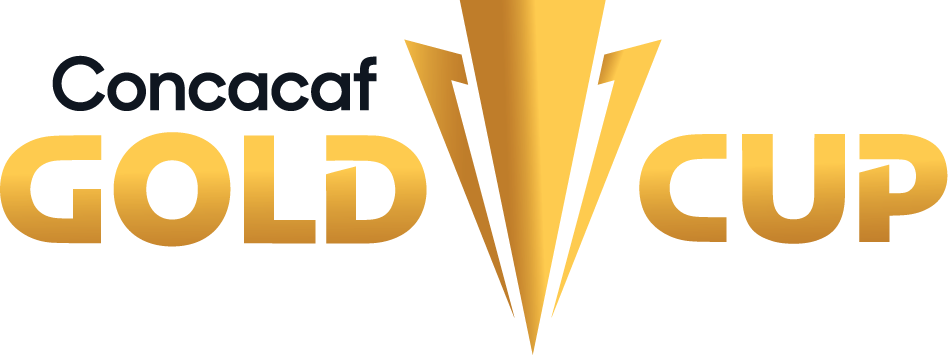 Group AJAMAICA - TRINIDADJamaica leads the all-time series in regulation time GP-45 W-18 D-12 L-15 (GF-54 GA-52).It’s a Caribbean Classic on Wednesday at CITYPARK in Saint Louis, Missouri, when Jamaica meets Trinidad and Tobago in a Concacaf Gold Cup Group A showdown. It is the first time the Caribbean teams will meet at the Gold Cup.JAMAICA (JAM)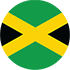 Gold Cup Appearances: 13 (1991, 1993, 1998, 2000, 2003, 2005, 2009, 2011, 2015, 2017, 2019, 2021, 2023).Best Result: Runner-up in Gold Cup 2015, 2017.Gold Cup Record: GP-51 W-20 D-10 L-21 (GF-58 GA-69).Top scorers in Gold Cup: Darren Mattocks (5), Shamar Nicholson (3), Demar Phillips (3).Assists Leader in Gold Cup (Editions 2013-2023): Kemar Lawrence (4), Darren Mattocks (2), Joel McAnuff (2), Je-Vaughn Watson (2), Dane Richards (2).Players with the most appearances: Kemar Lawrence (21), Je-Vaughn Watson (17), Jermaine Taylor (16), Alvas Powell (15), Andre Blake (15), Damion Lowe (15), Darren Mattocks (14).Saves (Editions 2015-2023): 85. Top Goalkeepers: Andre Blake (49), Ryan Thompson (27), Dwayne Miller (9). Penalty Shootout: 0. Victory with the most goals: 4-0 vs. Granada (Luton Shelton, Ryan Johnson, Demar Phillips y Omar Daley), Group B - 2011, The Home Depot Center, Carson (6-JUN).Players to Watch:Damion Lowe scored Jamaica's goal in the 1-1 draw against the United States and was the player with the most clearances (6) and passes (42). The defender has recorded 2 goals in 15 matches in the Gold Cup history.Leon Bailey led in shots in the opening game against the United States (3). He missed a penalty in the 28th minute, saved by Matthew Turner. He has played 7 Gold Cup matches in 3 editions. He provided 1 assist against the United States in the semifinals of the 2019 Gold CupDemarai Gray provided the assist for Damion Lowe's goal in his debut for the Jamaica National Team. He contributed with 1 clearance, 1 ball recovery, and 18 passes against the United States.Andre Blake made 3 saves and 1 clearance in the debut against the United States (1-1). The Golden Glove of the 2017 edition has a total of 49 saves in his participation in the history of the Gold Cup in 15 matches (6 clean sheets).TRINIDAD (TRI)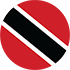 Gold Cup Appearances: 11 (1991, 1996, 1998, 2000, 2002, 2005, 2007, 2013, 2015, 2019, 2021, 2023).Best Result: 3° Place in Gold Cup 2000.Gold Cup Record: GP-36 W-9 D-11 L-16 (GF-50 GA-60)Top scorers in Gold Cup: Arnold Dwarika (4), Kevin Molino (4), Kenwyne Jones (4), Stern John (3), Russell Latapy (3).Assists Leader in Gold Cup (Editions 2013-2023): Kenwyne Jones (3), Khaleem Hyland (2), Duane Muckette (2), Neveal Hackshaw (2).Players with the most appearances: Aubrey David (13), Joevin Jones (11), Kevin Molino (11), Marvin Andrews (11), Khaleem Hyland (10), Angus Eve (10), Kenwyne Jones (10 PJ).Saves (Editions 2015-2023): 49. Top Goalkeepers: Marvin Phillip (48), Nicklas Frenderup (16), Jan Michael Williams (4), Adrian Foncette (1).Penalty Shootout: 2. WIN: 1. LOST: 1. Won: Trinidad 1-1 (8-7) French Guiana (Kevin Molino; Arnold Abelinti), Second Round - Prelims Gold Cup 2021, DRV PNK Stadium, Fort Lauderdale (6-JUL-2021). Lost: Trinidad 1-1 (5-6) Panama (Kenwyne Jones; Luis Tejada), QF - Gold Cup 2015, MetLife Stadium (19-JUL-2015).Victory with the most goals: 6-1 vs. Montserrat (Kevin Molino, Marcus Joseph, Ryan Telfer, Judah García y Reon Dale x2; Lyle Taylor), First Round - Prelims Gold Cup 2021, DRV PNK Stadium, Fort Lauderdale (2-JUL-2021).Players to Watch:Neveal Hackshaw had a direct involvement in 2 out of Trinidad & Tobago's 3 goals in their  2023 Gold Cup debut against Saint Kitts and Nevis (3-0) with 2 assists. The midfielder took 2 shots and led in passes (64) with 97% accuracy.Alvin Jones scored the first goal in Trinidad's 3-0 victory against Saint Kitts in the 2023 Gold Cup debut. The 28-year-old defender has featured in the last 3 editions of the tournament (2019, 2021, and 2023).Ajani Fortune contributed with a goal in Trinidad and Tobago's first Group A match in the 2023 edition. He was one of the players with the most shots against Saint Kitts and Nevis (2), alongside Kaile Auvray and Levi García.Nicklas Frenderup kept a clean sheet in Trinidad's 3-0 victory against Saint Kitts in their debut match. The goalkeeper made 2 clearances and 1 save in the current competition's debut. He had 15 saves in 305 minutes played in the Copa Oro (including the Prelims 2021).